I confirm that the candidate has demonstrated competence by satisfying all of the criteria for this unit and that I have authenticated the work.Signature of assessor:  _____________________	Name (in block capitals): _____________________	Date:  ______________   Countersignature of qualified assessor (if required) and date:	IV initials (if sampled) and date:		Countersignature of qualified IV (if required) and date:	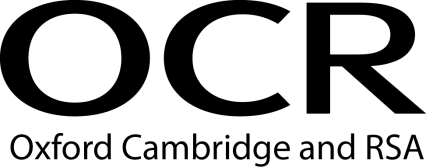 Evidence Record SheetOCR Level 6 Diploma in Career Guidance and DevelopmentEvidence Record SheetOCR Level 6 Diploma in Career Guidance and DevelopmentEvidence Record SheetOCR Level 6 Diploma in Career Guidance and DevelopmentUnit Title: Promote career-related learning to clientsPromote career-related learning to clientsPromote career-related learning to clientsPromote career-related learning to clientsPromote career-related learning to clientsOCR unit number:Unit 17Unit 17Unit 17Unit 17Unit 17Candidate Name:I confirm that the evidence provided is a result of my own work.I confirm that the evidence provided is a result of my own work.I confirm that the evidence provided is a result of my own work.I confirm that the evidence provided is a result of my own work.I confirm that the evidence provided is a result of my own work.I confirm that the evidence provided is a result of my own work.Signature of candidate:Signature of candidate:Date:Learning OutcomesAssessment CriteriaEvidence ReferenceAssessment Method*1. 	Understand the policy context for career-related learningexplain the policy context for career-related learning2. 	Understand the characteristics of career-related learninganalyse the characteristics of career-related learning in the workplace, education, training and in the communityexplain the reasons why organisations work towards quality kite-marks for careers-related learning3. 	Understand the promotion of career-related learning to clients explain the activities used to promote career-related learningexplain promotional techniques to motivate clients to participate in career-related learning analyse the benefits and limitations of promoting career-related learning to clients4. 	Be able to negotiate with external organisations to promote career-related learning4.1	negotiate with external organisations to agree respective roles and responsibilities to promoting career-related learning5. 	Be able to implement career-related learning promotional activities5.1	design promotional activities to engage clients in career-related learning5.2	deliver promotional activities to clients to engage them in career-related learning6. 	Be able to evaluate career-related learning promotional activities6.1	seek feedback on promotional activities 6.2	evaluate feedback from clients to inform future promotional activities for career-related learning6.3	report on the outcomes of evaluation of career-related learning promotional activity*Assessment method key: O = observation of candidate, EP = examination of product; EWT = examination of witness testimony; ECH = examination of case history; EPS = examination of personal statement; EWA = examination of written answers to questions; QC = questioning of candidate; QW = questioning of witness; PD = professional discussion*Assessment method key: O = observation of candidate, EP = examination of product; EWT = examination of witness testimony; ECH = examination of case history; EPS = examination of personal statement; EWA = examination of written answers to questions; QC = questioning of candidate; QW = questioning of witness; PD = professional discussion*Assessment method key: O = observation of candidate, EP = examination of product; EWT = examination of witness testimony; ECH = examination of case history; EPS = examination of personal statement; EWA = examination of written answers to questions; QC = questioning of candidate; QW = questioning of witness; PD = professional discussion*Assessment method key: O = observation of candidate, EP = examination of product; EWT = examination of witness testimony; ECH = examination of case history; EPS = examination of personal statement; EWA = examination of written answers to questions; QC = questioning of candidate; QW = questioning of witness; PD = professional discussion